Publicado en Madrid el 28/02/2020 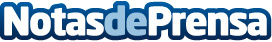 Canal Trader hace el trading accesible a todo el mundo a través de YouTubeEste nuevo portal de Internet es una nueva plataforma online pensada para que cualquier persona pueda aprender a invertir dinero en la bolsaDatos de contacto:Everythink PR915519891Nota de prensa publicada en: https://www.notasdeprensa.es/canal-trader-hace-el-trading-accesible-a-todo Categorias: Internacional Nacional Finanzas Telecomunicaciones Televisión y Radio Entretenimiento Emprendedores Dispositivos móviles Bolsa http://www.notasdeprensa.es